19 января 2016 года в администрации МО "Майнский район" прошла акция" Мы- граждане России". Вручение паспортов состоялось в День празднования 73-ей годовщины со дня образования Ульяновской области. Тёплые слова поздравления прозвучали от И.о. Главы администрации района А.Д.Волкова, начальника Главного Управления труда, занятости и социального благополучия Ульяновской области Е.В. Смороды и начальника ТП УФМС района Пузырёвой Г.В. Мы поздравляем ребят: Иванова В (Игнатовка), Головина И (Анненково) и жителей р.п. Майна- Доля А, Козлову А, Шипунову Ю, Федотову Т.!!!!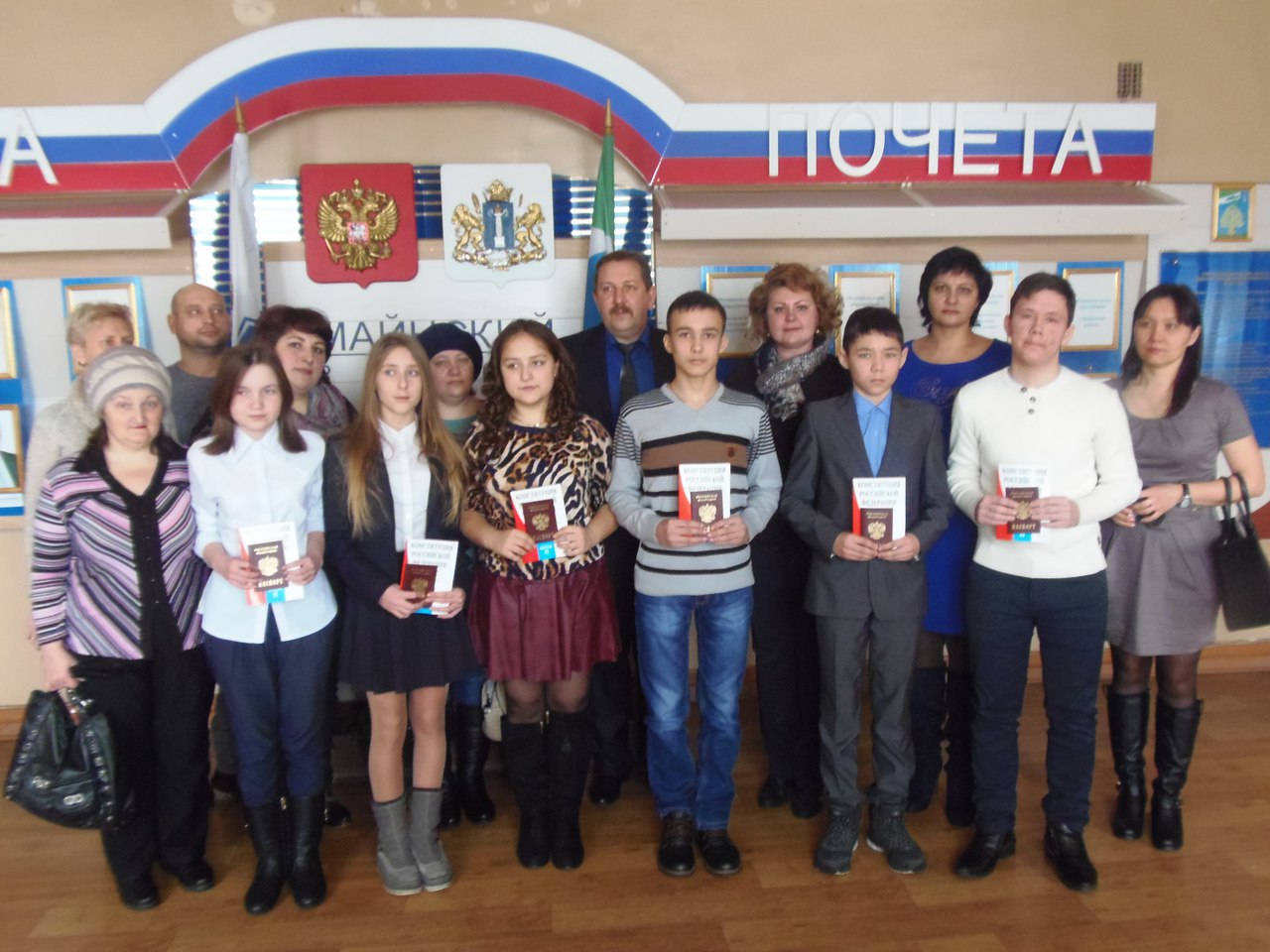 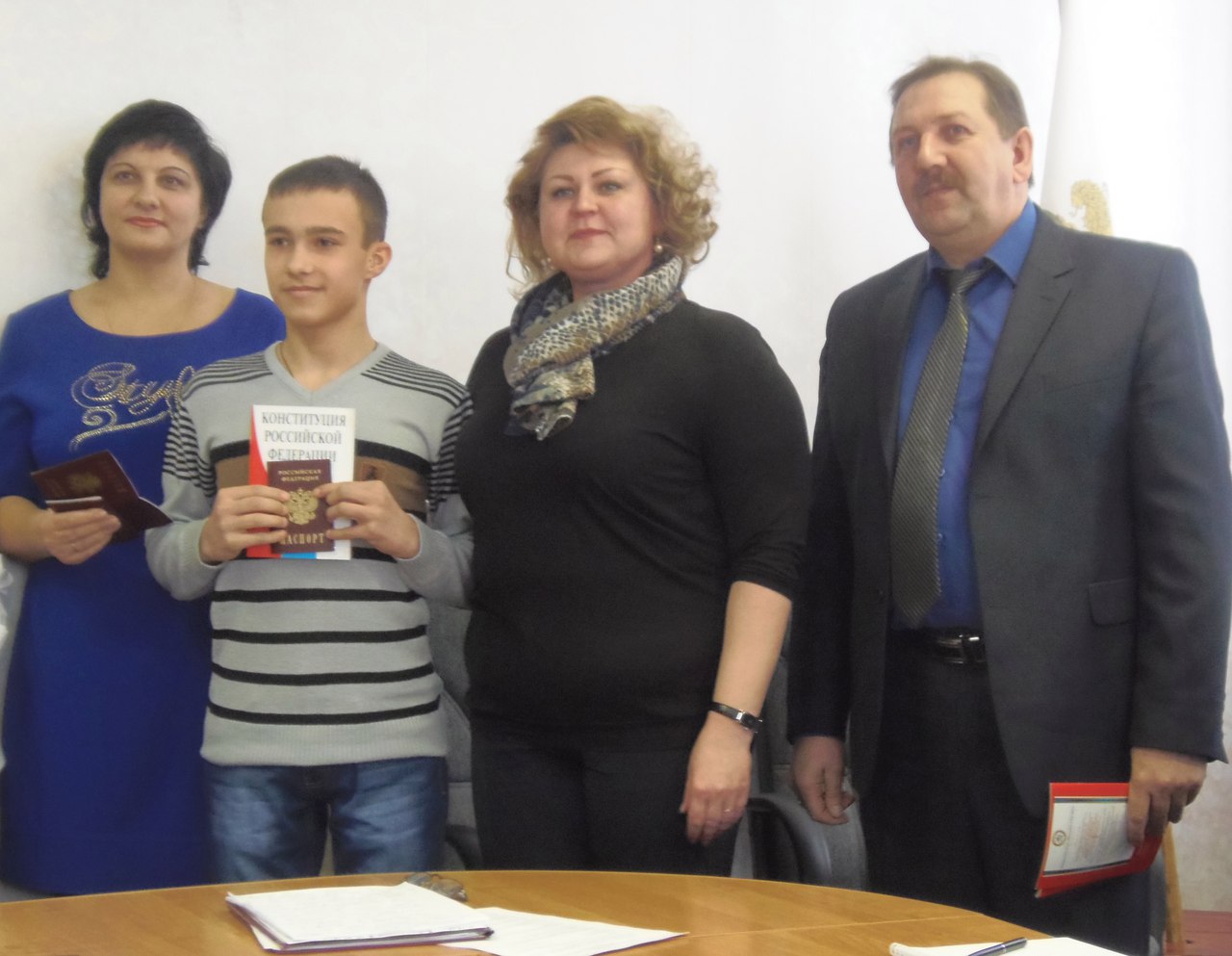 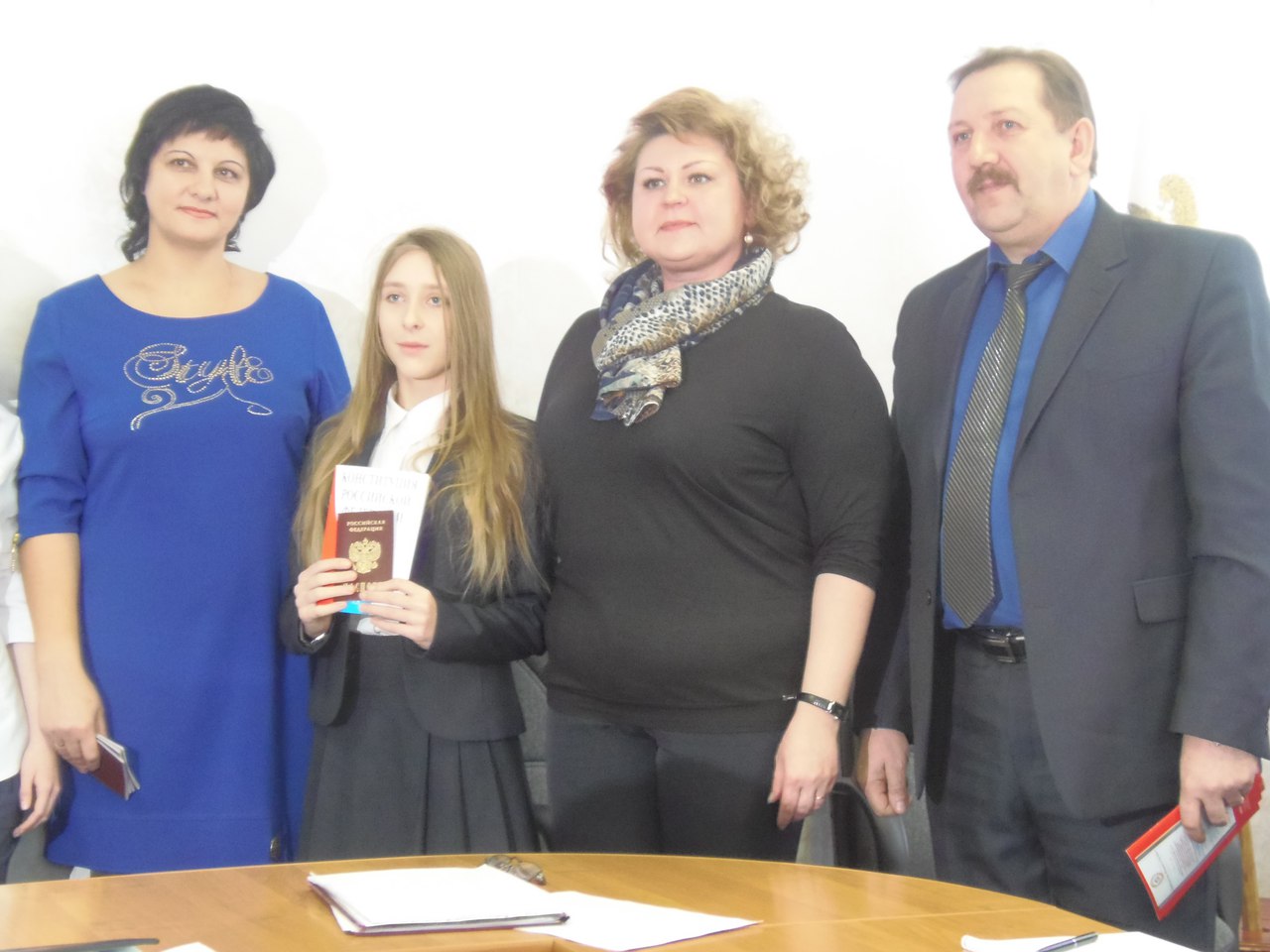 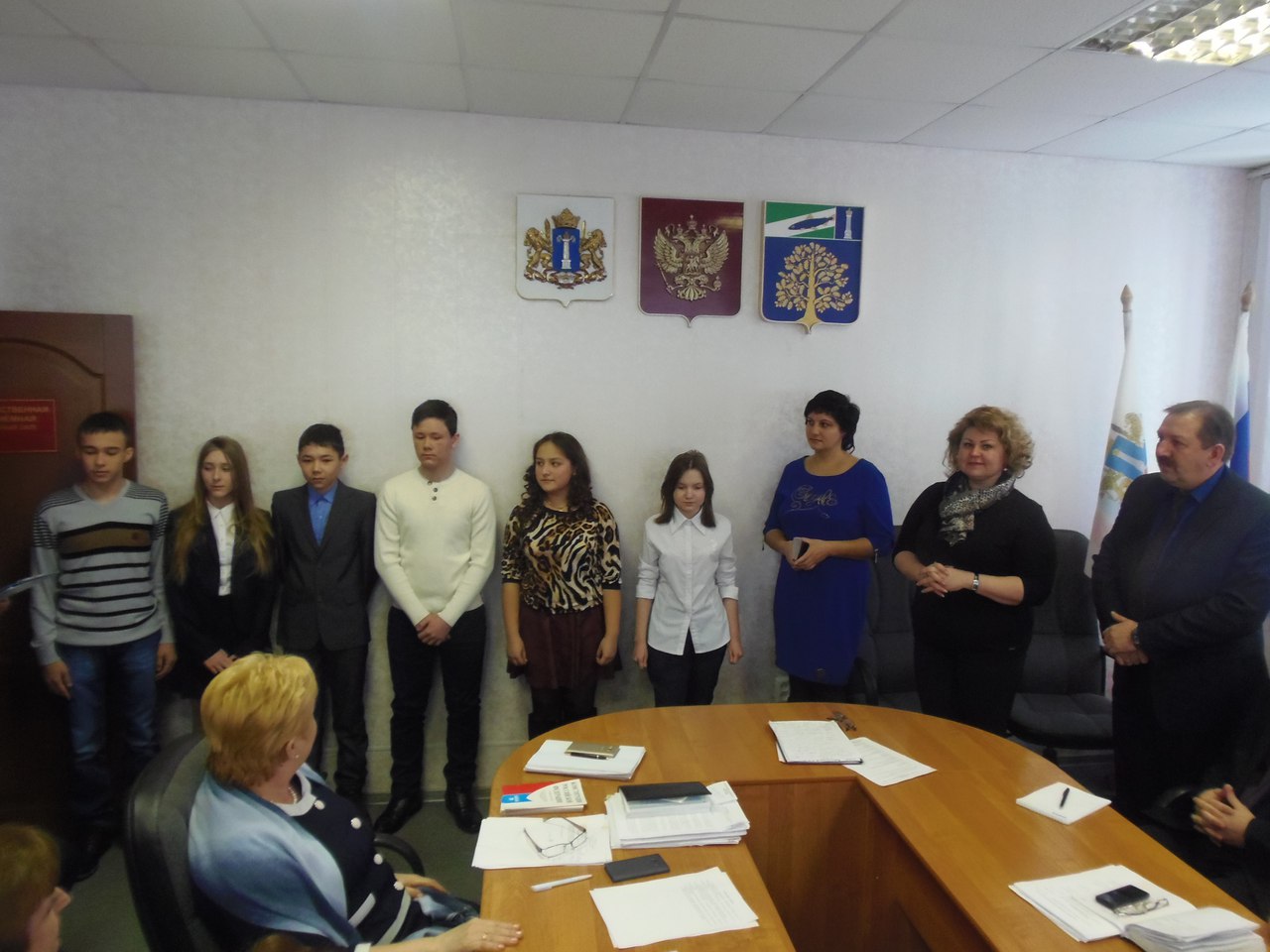 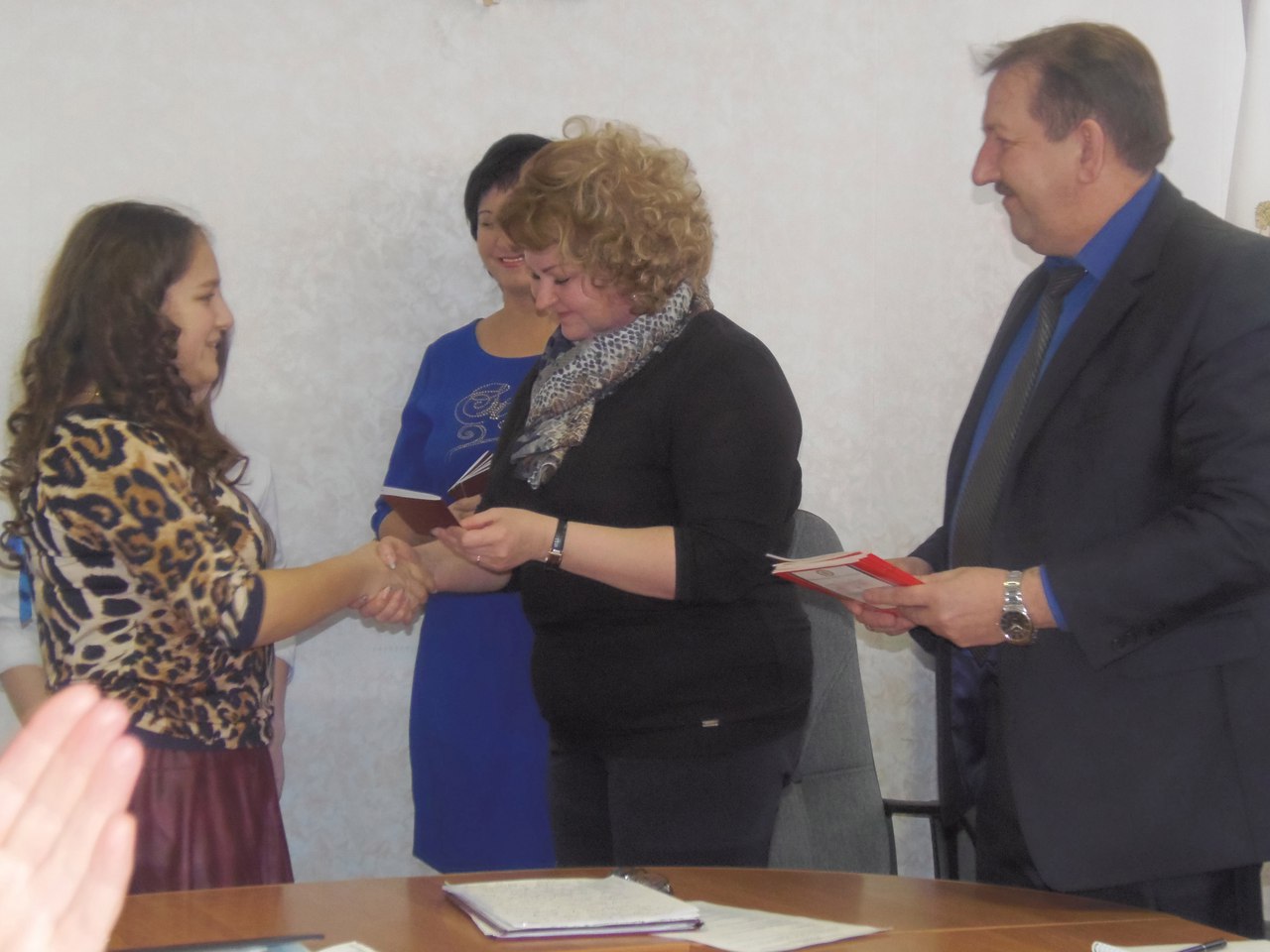 